The Ugly Sharkling What is unusual about Phil’s friend? Why was Harry scared to go in the water? Why is Norman sad? Who made fun of Norman? What was Phil’s and Harry’s idea? How did they disguise Norman? 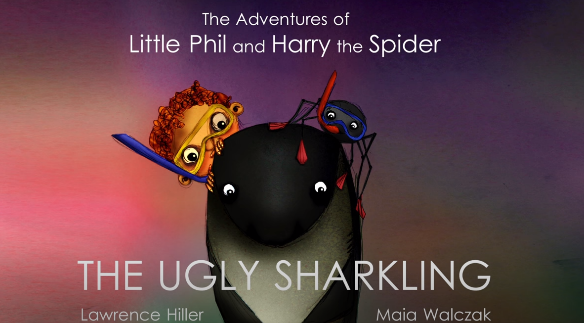 